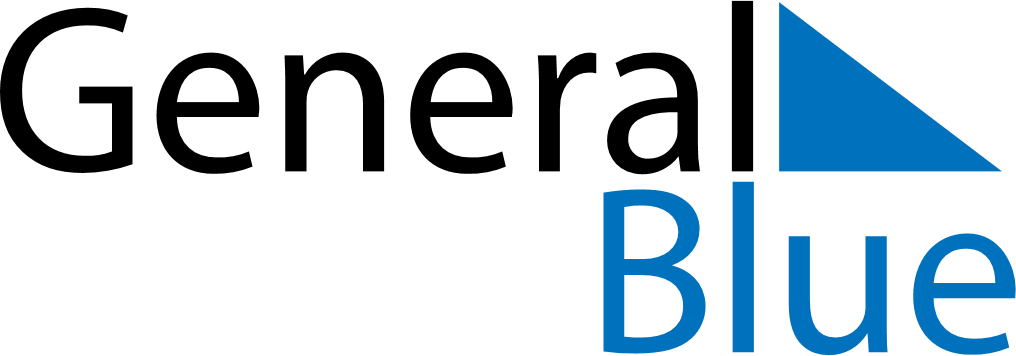 September 2030September 2030September 2030September 2030September 2030September 2030EthiopiaEthiopiaEthiopiaEthiopiaEthiopiaEthiopiaSundayMondayTuesdayWednesdayThursdayFridaySaturday1234567891011121314New Year’s Day1516171819202122232425262728Finding of the True Cross2930NOTES